СОВЕТ  СЕЛЬСКОГО ПОСЕЛЕНИЯ «ЛЕНИНСКОЕ»МУНИЦИПАЛЬНОГО РАЙОНА «УЛЁТОВСКИЙ РАЙОН»ЗАБАЙКАЛЬСКОГО КРАЯРЕШЕНИЕ 17 января   2024 года     	              	                                                    № 83п. Ленинский Об утверждении схемы размещения нестационарных торговых объектов на территории сельского поселения «Ленинское»    В соответствии со статьей 10 Федерального закона от 28.12.2009 г. № 381-ФЗ «Об основах государственного регулирования торговой деятельности в Российской Федерации», приказом Министерства экономического развития Забайкальского края от 22.09.2010 года № 115-ОД, Совет сельского поселения «Ленинское» решил:	1. Утвердить схему размещения нестационарных торговых объектов на территории сельского поселения «Ленинское» (Приложение №1).	2. Со дня вступления в силу настоящего решения признать утратившими силу:	- решение Совета сельского поселения «Ленинское»  от 17.01.2023г.   № 46 «Об Утверждении схемы размещения нестационарных торговых объектов на территории сельского поселения «Ленинское»;	3. Настоящее решение подлежит официальному обнародованию на информационных стендах в здании администрации и библиотеки и на официальном сайте органов местного самоуправления муниципального района «Улётовский район»  и вступает в силу с момента его официального опубликования.Председатель Совета сельского поселения «Ленинское»                                                           Т.И. РомановаПриложение №1                                                                                           УТВЕРЖДЕНО                                                                                       Решением Совета сельского                                                                                поселения «Ленинское»                                                                                 № 83  от  17.01.2024 годаСхема размещения нестационарных торговых объектовна территории сельского поселения «Ленинское»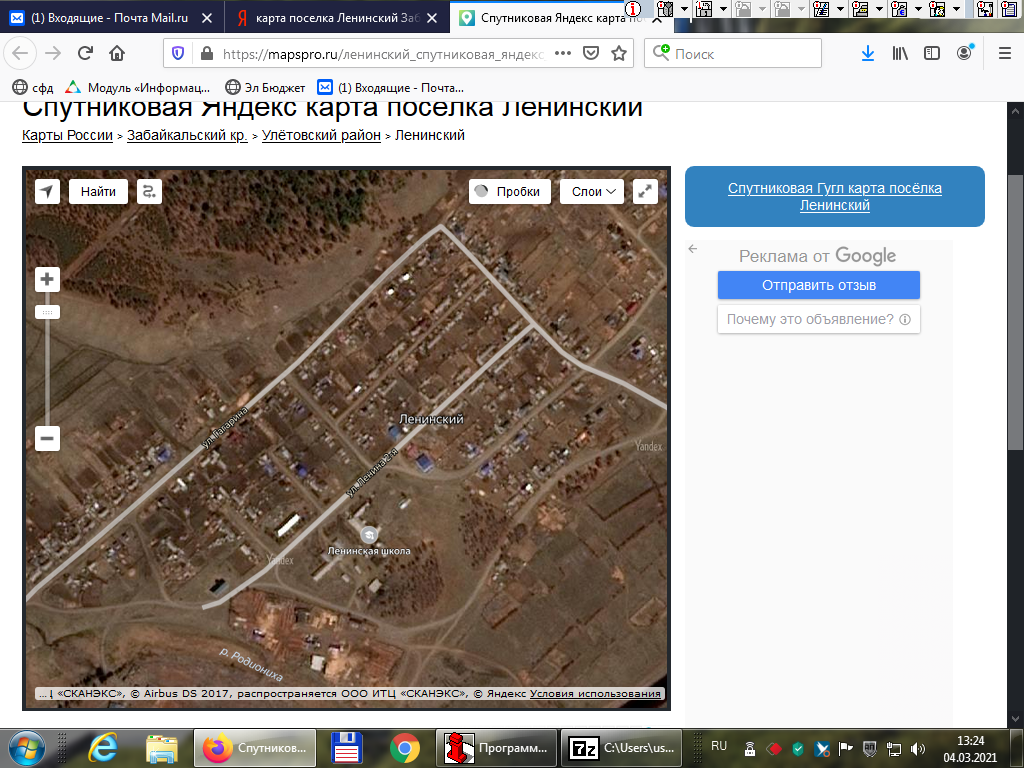 Адресный ориентир место размещения нестационарных торговых объектов на территории сельского поселения "Ленинское"№Место нахождения нестандартного товарного объектаСпециализация нестандартного торгового объекта (универсальный, специализированный)Тип торгового объекта используемого для осуществления торговой деятельности (павильон, киоск, палатка, торговый автомат и иное сооружение)Срок осуществления торговой деятельностиПлощадь,нестационарного торгового объекта, м2Режим  работы1ул. Ленина 2-я д.5универсальныйнестационарный1 год20с 0900 до 1800 час.2ул. Гагарина напротив дома №4универсальныйнестационарный1 год20с 0900 до 1800 час.